FotódokumentációKedvezményezett neve: Kovács László egyéni vállalkozóKedvezményezett címe: 8482, Doba, Kossuth u. 54.Projekt azonosító: 1916275553Támogatói okirat azonosítója: 3245209397Megvalósítás helye: 8482, Doba, Kossuth u. 54.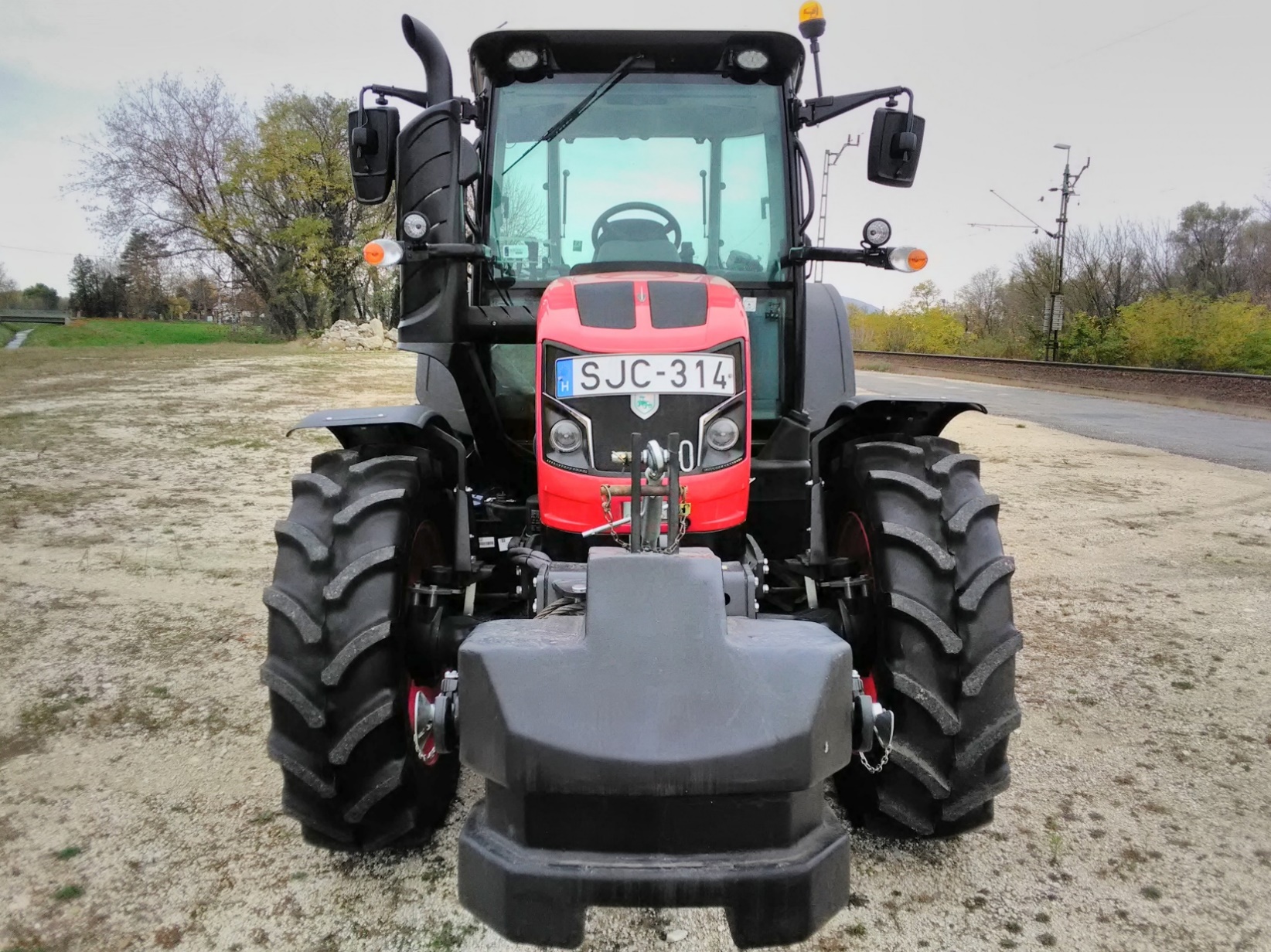 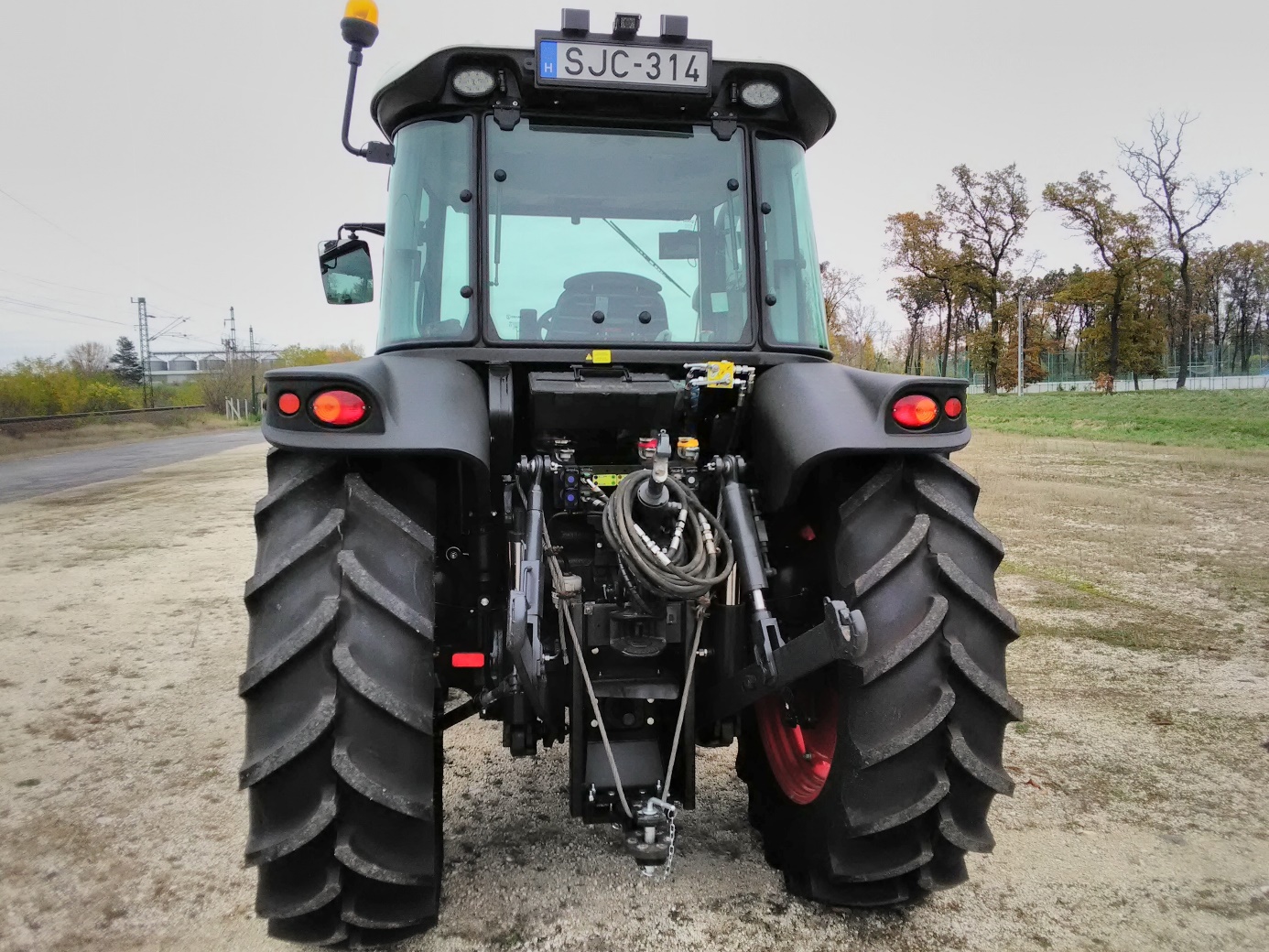 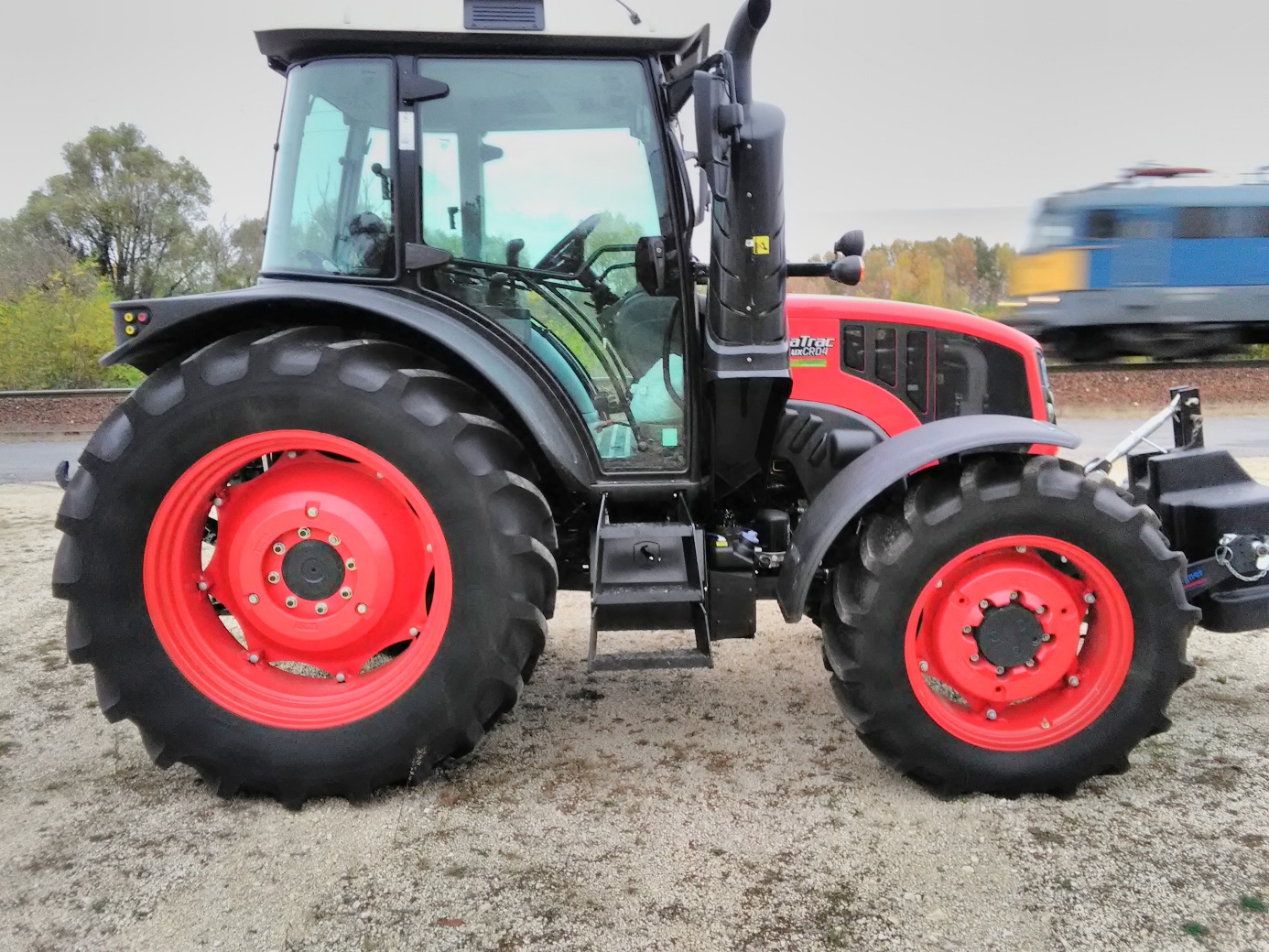 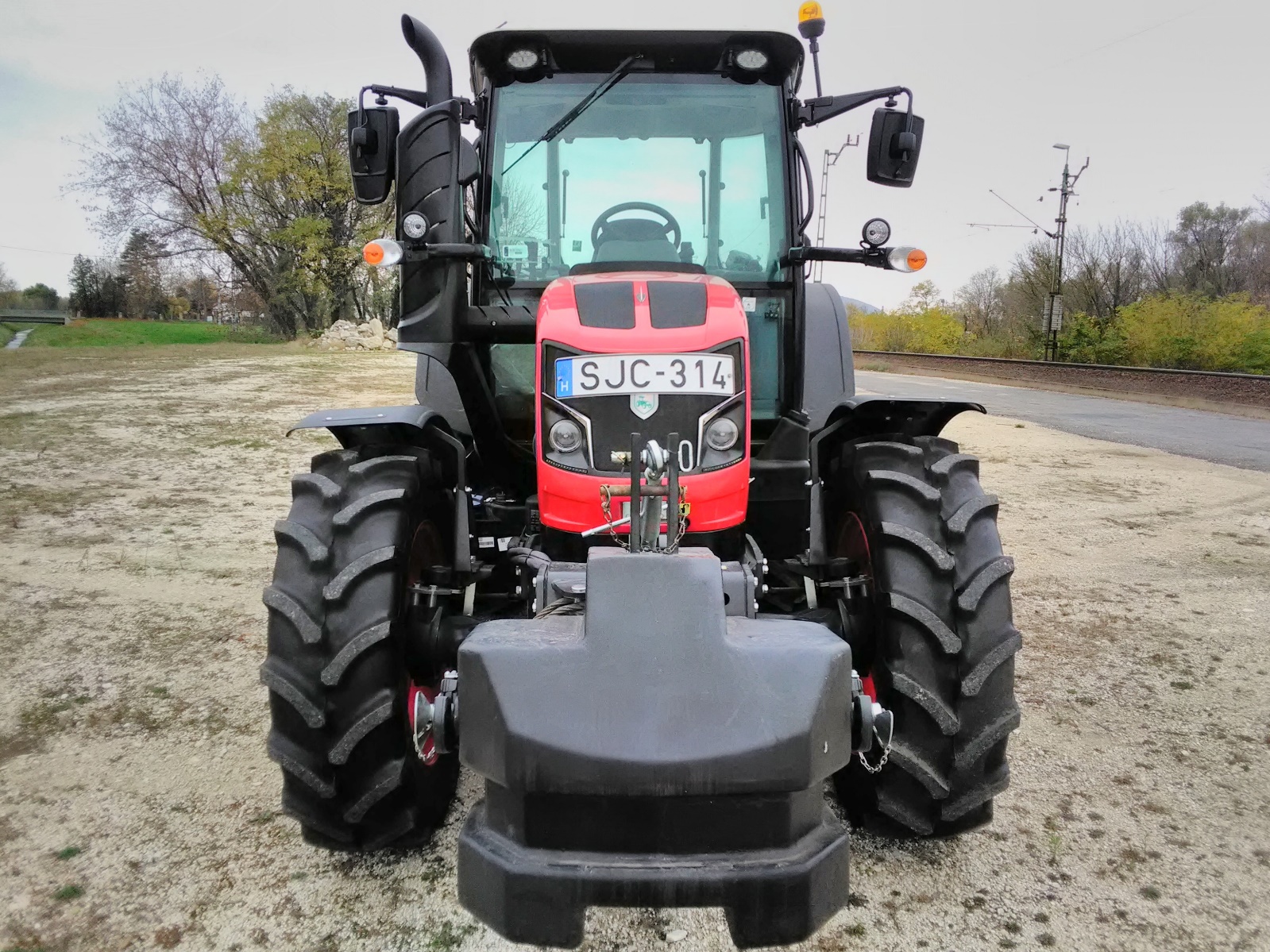 